Схема расположения земельного участка, в отношении которого подготовлен проект решения о предоставлении департаменту муниципального имущества и земельных отношений администрации города разрешения на условно разрешенный вид использования земельного участка с кадастровым номером 24:50:0500333:1859, расположенного в территориальной зоне режимных объектов (СП-3) по адресу: г. Красноярск, Ленинский район, ул. Ширинская, с целью размещения объекта общественного питания (код – 4.6) 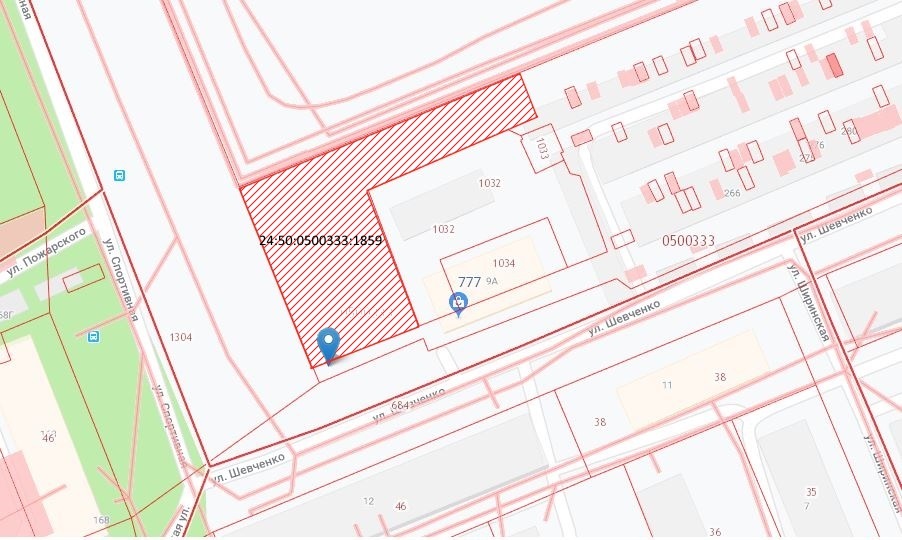 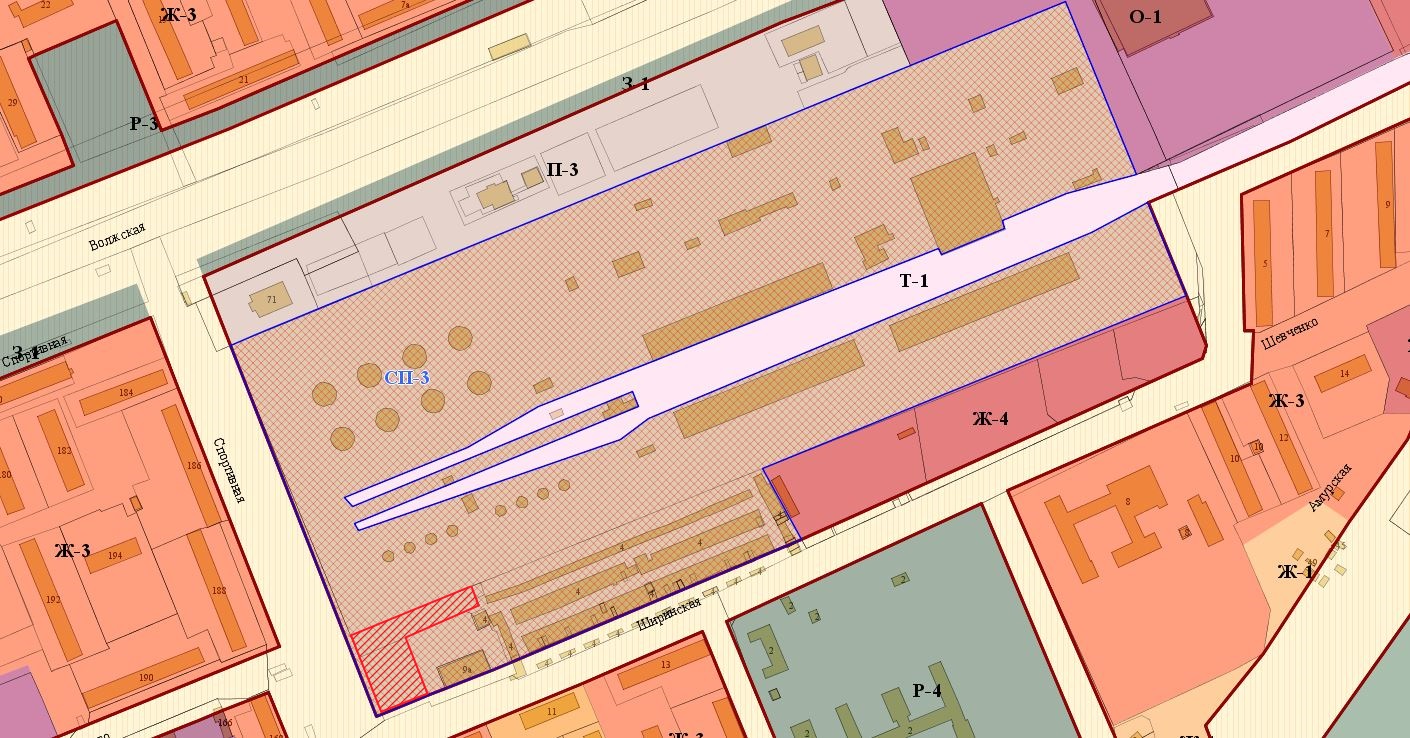 - граница земельного участка  с кадастровым номером 24:50:0500333:1859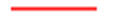  - граница территориальной зоны режимных объектов (СП-3)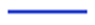 